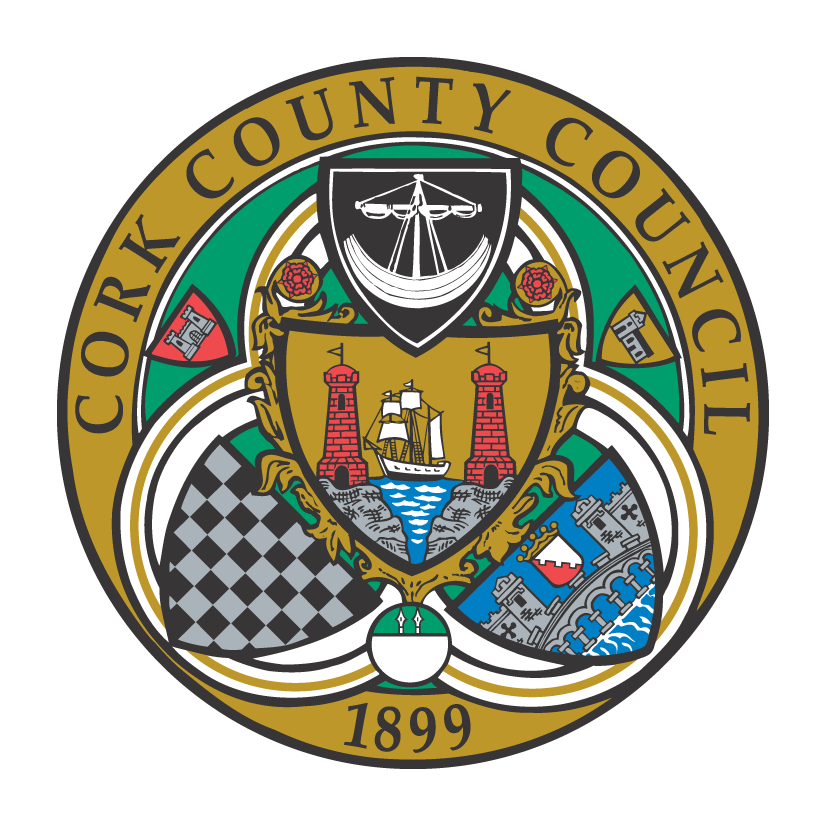 To the Chairperson and each Member of Bandon-Kinsale Municipal District AreaKindly take notice that a meeting of Bandon-Kinsale Municipal District Area will be held on Wednesday 31st October 2018 at Council Chambers, County Hall at 11:00 a.m. Meeting will be preceded by Budget Meeting.Yours sincerely,Enda O’Halloran,A/Municipal District Officer.Agenda for Budget MeetingAgenda for Ordinary Meeting1. MinutesConfirmation of minutes of Municipal District of Bandon-Kinsale Meeting held in Kinsale on 28th September 2018Matters arising from Minutes dated 28th September 20182. Reports & Recommendations.Bandon Main Drainage Scheme Bandon Flood Relief SchemeUpdate on Road WorksChairman’s reportMunicipal District Officers report3. Statutory BusinessSection 183 of Local Government Act 2001, proposed disposal of property:Grant of lease of land at Coolfadda, Bandon, Co. Cork.Section 183 of Local Government Act, 2001, proposed disposal of land at Rose Abbey, Park, Kinsale.Section 183 of Local Government Act, 2001, proposed disposal of leasehold interest and adjacent passage situation within the Blue Haven/Hamlets complex at The Glen, Kinsale.Notice of Motion submitted by Cllrs Murphy & O’DonovanThat Bandon Kinsale Municipal District source a location for both Bandon & Kinsale Mens Sheds without delay.Notices of Motion submitted by Cllr. LombardThat this Council look at providing speed activated signs on the Lower Kilmoney Road similar to Ballea Road and Church Road in Carrigaline.That this Council ask the Road Design Office to do a design for pedestrian crossing for Ballinhassig village.That this district is furnished with a progress report on the issues in Graball Bay.4.	Correspondence:Letter of acknowledgement from Department of Housing, Planning & Local Government re: Cluid Development in Kinsale.Response to query from BKMD re: Kilmore WoodsResponse from Garmin re: sat nav’sResponse from Tom Tom re: sat nav’sResponse from Google re: sat nav’s5.	Any Other Business.Christmas Pay Parking arrangements.1.Consideration of the Draft Budgetary Plan for the Bandon Kinsale Municipal District.  